 Quilt Show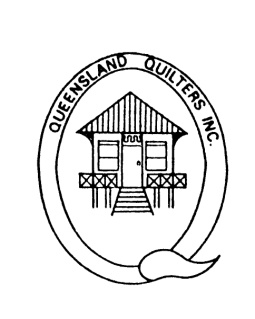 11th – 14th October 2023Entrant’s HandbookTable of ContentsProudly presented by Queensland Quilters Inc.in conjunction withExpertise Events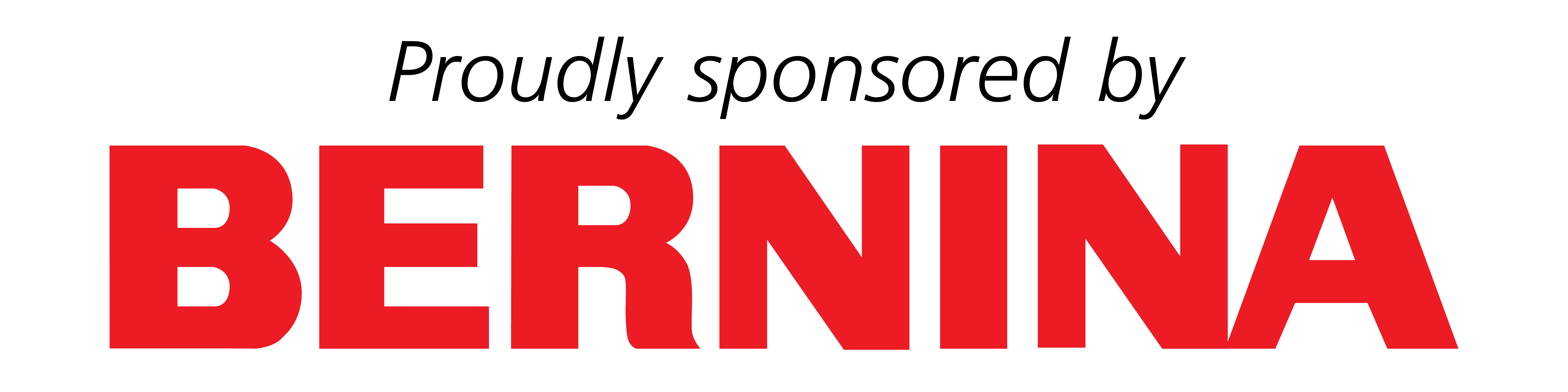 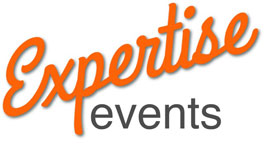 Major Sponsor BERNINA AustraliaIMPORTANT INFORMATIONN.B	 Conditions of entry have been revisedThis Entrant’s Handbook has been designed to assist you in entering the Queensland Quilters Inc. Show.  It provides the rules under which the quilts will be accepted and judged. As an entrant it is your responsibility to ensure that all your details are correct, and your quilt/s are in the right category.If you have any questions, please contact the Quilt Show Convenor for clarification.Important Dates:The Queensland Quilt Show Key Contacts:SPECIAL AWARDSBERNINA BEST of SHOW BERNINA 570     RRP $4999.00BERNINA BEST AMATEUR AWARDBERNINA 335    RRP $2299.00BEST HAND QUILTINGBEST AMATEUR MACHINE QUILTINGBEST PROFESSIONAL MACHINE QUILTINGBEST TRADITIONAL QUILTBEST “Queensland Quilters” THEME QUILT2023-Flying GeeseQUILT SIZES 2023MEMBER STATUSSCHOOL STUDENTSSchool students must be currently attending school or equivalent and must pay the relevant entry fee.  The quilt must be the work of the student but can be supervised by an adult.AMATEUR		orPROFESSIONALSolely for the purposes of judging at this quilt show, a Professional Quiltmaker or Quilter is defined as someone who HAS:Taught patchwork/quilting for financial gain.Published a quilting related book.Participated in making or quilting of quilts for personal financial gain; and/orWon a “Best of Show” or TWO First Prize Ribbons (including Awards of Excellence/Special Awards) in a major judged competition or exhibition. A ‘major show’ is a State/Territory Guild’s judged exhibition or competition; or a National/International judged exhibition or competition (Quilts Across Queensland is included in these). Teaches or publishes in the field of quilting, including 5 magazine articles in one calendar year or a career total of 10 magazine articles for financial gain. Sells, designs, or participates in making quilts for ongoing financial gain. ‘Financial gain’ is defined as any amount above the cost of creating the quilt, cost of creating any article, design, teaching aids including samples, notes and travelling expenses. Amateur status cannot be resumed without the written permission of the Quilt Show Committee.QUILT CATEGORIES 2023Conditions of Entry for 2023Eligibility to EnterAn entrant must be a current financial member of Queensland Quilters Inc. to enter quilts for judging or display.Entrants must be a permanent resident of Queensland OR must have been a financial member continuously since March 2021.Commercial Quilters must be individual members of Queensland Quilters Inc.Interstate Affiliated Groups must have been a financial member of Queensland Quilters Inc. continuously since March 2021. All entries, except Commercially Quilted, Group/Collaborative or Display must be the work of the entrant only.A quilt made by 2 or more current financial members can only be entered in the Group /Collaborative Category.A quilt that has been part of another Queensland Quilters Inc. competition (e.g. Challenge/s or SOTA ) is ineligible for entry.All quilts must be clean and in good order and condition.  Queensland Quilters Inc. reserves the right to reject any quilts which do not comply with this requirement.Quilts must have been completed after October 2020.Number of Entries and Entry FeesAn entrant may enter no more than three judged quilts in any category.A quilt can only be entered in one category.There is no limit to the number of quilts entered for display only.Each Quilt will require a separate entry form.Entry fee is $20 per Quilt.Entry will not be finalised until payment has been received.Payment can be made by direct deposit or credit card.There is no limit to the number of quilts you may enter. However, if we do not have enough space to display all entries received, Queensland Quilters Inc. may require members with multiple entries to withdraw one or more.Quilt Definition and SizesA quilt is defined as having 3(three) or more layers held together at regular intervals. The only exceptions are:Art quilts can be two or more layersCoverlet two layers onlyAll quilts must be able to hang on a rod.All quilts must have a 10cm minimum hanging sleeve sewn to the back of the quilt.Size limits apply.  All measurements should be taken after quilting and binding has been completed.The maximum size of any quilt is 280cm x 280cm. The minimum size 50cm X 50cm except Art Quilts minimum size is 40cm X40 cmQuilting is defined as:Hand Quilting -- done by hand.Machine Quilting -- done by machine.Commercial quilting -- payment has been made. Theme Quilt for 2023 – “Flying Geese “. No side shorter than 150cm,                                                                  no side longer than 280cm. Quilts must be a single unit and not framed in wood, metal etc.All surface embellishment must be firmly attached, and the quilt must be able to   be transported in a cloth bag.No rolled quilts will be accepted.Entry FormsDownload and complete an entry form for each entry. Use your completed entry form to assist you with your online entry.An online Quilt Entry Form is required for each quilt entered in the show irrespective of whether it is for judging or display only.All entries must include a photo in jpg format.  Quilt Photo must not exceed 2Mb. The Photo must be named (surname _quilt name).Closing date for entries is Sunday 20th August 2023.  This date will be strictly adhered to.You will receive a confirmation email immediately after your entry has been submitted. Please check that all information is correct. If not, contact Quilt Show convenor by email within 7 days for any alterations. Quilt show Convenor email quiltshow@qldquilters.comJudgingQuilts will not be moved between categories on judging day.  It is the entrant’s responsibility to have entered the quilt in the correct category.Quilts considered for “Best of Show” will be those quilts that have won first place in all judged categories except Commercially Quilted, Group/Collaborative and Students. A quilt that has won a BERNINA award in another State Guild Show is ineligible for a Queensland BERNINA Award.The Judges’ decision is final, and no correspondence or discussion will be entered into.PrizesPrizes will be awarded to the entrant only.  Commercial quilters must be Individual Members and will be acknowledged.Awards and prizes will be forfeited if any entrant’s information is found to be incorrect.Prizes will be in Cash, Voucher or Product.Presentation of Quilts for ExhibitionAll quilts MUST have a hanging sleeve sewn to the back with a minimum of at least a 10cm (4”) finished depth.Each quilt must be labelled on the back, in the bottom right-hand corner looking at the quilt from the back.Labels must include:Quilt titleEntrant’s name andEntrant’s contact detailsThe quilt label must be covered by a temporary piece of fabric stitched down on the top and left side.It is the entrant’s responsibility to cover any of the maker’s signatures, naming or identification on the front of the quilt.Each quilt must have a named, ample sized CLOTH bag preferably with a draw string top.  Plastic bags will not be accepted.  Rolled quilts will not be accepted. Delivery and Collection of QuiltsQuilts may be posted or delivered to nominated Quilt Collectors.You will be advised by Thursday 3rd September 2023 of the name, address and phone number of your Quilt Collector.You must deliver your quilt to your Quilt Collector by Sunday 10th  September 2023.  Quilts must be collected from your Quilt Collector by Sunday 29th October 2023.Posted quilts are to be in a strong re-usable box (in addition to the cloth bag).  The maker is responsible for any insurance costs and return postage.Posted quilts must be addressed to: Libby Fern, 79 Waterloo Esplanade, Wynnum 4178.Posted quilts must arrive by Sunday 3rd September 2023.  Quilts received after this date will not be accepted for judging.Quilts are not available for collection on the Saturday night after the show unless you have assisted with Quilt Show pull down and made arrangements with your Quilt Collector.Insurance and ValuationQueensland Quilters Inc. accepts no responsibility for any loss, damage or destruction of quilts, however caused, during transit or while these quilts remain in our custody.  Insurance cover is the responsibility of the entrant.All quilters are advised that they should consider insuring their quilts.  The Queensland Quilters Inc. Appraisal Service is available for all members.CopyrightThe entrant is responsible for obtaining written permission and for paying any fee related to the use of copyright material, including trademarks.The entrant must acknowledge the source of inspiration, designer, or teacher for any quilt that is not their own original design or is not based on blocks that are regarded as being in the public domain.Queensland Quilters Inc. respects the rights of Indigenous Australians to own and control their heritage; entrants should therefore refrain from incorporating design elements derived from indigenous heritage into their quilts without the informed consent of the indigenous owners. Note: permission must be granted before work on a quilt has begun. Commercially printed fabric featuring indigenous motifs is acceptable.PhotographyQueensland Quilters Inc. reserves the right to publish photos of your quilt for our records and to use those photographs and photographs provided by you for publicity and other appropriate purposes such as in our quarterly newsletter, on our website, blog, promotions, social media formats (including e-newsletter) and a publicly available photographic book. Reports and photos may also appear in various patchwork and quilting online and print publications. Quilt Show ChecklistBefore you enter:Read the Conditions of Entry for 2023.Name (surname_quilt name) and resize your Quilt photo to 2 Mb.Check that you are a current financial member of Queensland Quilters Inc.Check your amateur or professional status.Download and complete practice worksheet for each quilt. Using practice worksheet; Check Category choice, Spelling, Grammar, and length of description (500 characters including spaces).Online EntryComplete online Quilt Entry Form for each Quilt using completed worksheet.Upload your quilt photo in jpg format named as follows(surname_quilt name).Complete payment to finalise entry. (Entry will not be valid until payment is received).Ensure your entry is received by Sunday 20th  August 2023.Before Quilt DeliveryStitch a hanging sleeve with a minimum 10cms (4”) on back of quilt.Stitch a quilt label to each quilt.(See presentation of quilts for exhibition Page10)Cover your quilt label on the back of your quilt with a piece of fabric stitched down on top and left side.Place your quilt in an ample sized, labelled, cloth quilt bag. One bag for each quilt.Important Information and Dates Page 2Special AwardsPage 3Show CategoriesPage 6Conditions of EntryPage 7ChecklistPage 11February 2023Queensland Quilters Inc. Entrant’s Handbook becomes available.June 2023Entry Form will be made available online.Sunday 20th August 2023Closing Date for entries.  No late entries will be accepted.  Each entry must be lodged using the Online Entry Form. See Conditions of Entry for further information.Sunday 3rd September 2023If you have not been notified of your Quilt Collectors details by this date please contact Judy Hodgkinson on 0417 633 839.Sunday 10th September 2023Final drop off day for your quilt/s to your Quilt Collector.Thursday 14th September 2023Judging Day.  Winners will be notified by email within 7 days of judging.Wednesday 11th October 2023Prize Presentations at the Quilt Show. Time to be advised. (If you are a prize winner you are encouraged to attend).Sunday 29th October 2023Final date for collection of your quilt/s from your Quilt Collector.Gail Price, Show Convenor.Ph. (07) 38788426 or 0419 628 622quiltshow@qldquilters.comJudy Hodgkinson,Quilt Collector Co-ordinator.Ph.:  0417 633 839vicepresident@qldquilters.comPlease note:QUILT SIZE:(all styles except Art and Pictorial)  No side shorter than 50cm, no side longer than 280cm.ART/PICTORIAL:  No side shorter than 40 cm, no side longer than 280cm.(Any multi pieced works must be attached to a single hanging sleeve)THEME QUILT:No side shorter than 150cm, no side longer than 280cm.(Quilts not conforming to these requirements will not be judged)The Quilt Show Committee reserves the right to expand or contract Categories according to the number of entries.Prizes are in cash, voucher or product – amounts will be determined by the Quilt Show Committee when sponsorship is finalised.CategoryDescriptionJunior StudentUp to and including Year 6 at school.Senior StudentYear 7 and up to and including Year 12 at school or equivalent.First Time Any technique.           Available to Amateurs only Pieced  Predominately pieced.  AppliquedPredominately appliqued.  Mixed TechniquesQuilts with TWO or more techniques where one is NOT predominate Art AbstractDesigned for display; these quilts should evoke an intellectual or emotional response from the viewer. Composition will have an emphasis on colour, line and design. Features should be abstract and non-literal. Any technique including mixed media.Art PictorialDesigned for display; these quilts should evoke an intellectual or emotional response from the viewer. Depicts a person, place or thing as a recognizable image such as a still life, wildlife, animals, landscape, cityscape, seascape, portraits and figures. Any technique including mixed media.Modern Modern quilts should reflect the modern aesthetic and include one or more of these characteristics; Use of bold colours and prints, high contrast and graphic areas of colour, improvisational piecing, minimalism, expansive negative space and/or alternative grid work. Whole ClothQuilts made of one fabric piece/panel (painted /printed), may have simple border attached.CoverletTwo layers only with or without some form of stitching through the layersCommercially QuiltedThe quilt top is made by one person and quilted by another where payment has been made.  The commercial quilter must be a member of Queensland Quilters Inc.  Both parties are to be acknowledged.  Group/Collaborative Quilt made by two or more people. It includes raffle, round robin, charity, and friendship quilts.  Entrants or groups must be members of Queensland Quilters Inc. NB If commercially quilted then the Commercial Quilter must also be a member of Queensland Quilters Inc.  All parties are to be acknowledged.  Second ChanceQuilts made predominately from materials that have had a previous life.DisplayQuilt entered for display only and not judged. Must adhere to size and conditions of entry requirements.